マイクロ・ナノキャピラリーを用いたイオンビーム集束技術とその応用土田秀次京都大学大学院工学研究科附属量子理工学教育研究センターイオンビームを微小領域に照射する場合や、ビーム径を絞る場合、通常、電磁場レンズを用いてビームを集束させるが、本発表では、高いアスペクト比を持つキャピラリーを用いたビーム集束技術について、これまで行ってきたMeVエネルギー領域の様々な種類のイオンビーム（軽・重イオン、クラスターイオンビーム）に対するキャピラリー透過特性に関する基礎研究や、この技術の特長を生かした応用を紹介する。　用いたキャピラリーは、図に示すように、（1）ガラス製のテーパー型マイクロキャピラリーと(2)アルミナ製の多孔ナノキャピラリーの2種類で、これらのキャピラリーにイオンビームを通すことで、ビームを集束させる。一方、用いたイオンビームは、水素、炭素、シリコンなどの原子状イオンと、少数原子の炭素クラスター（Cn＋：n ≤ 4）およびC60イオンで、エネルギー領域は数百 keVから数十MeVまでである。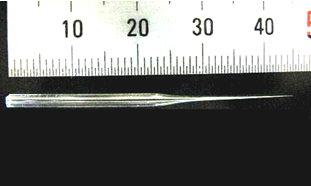 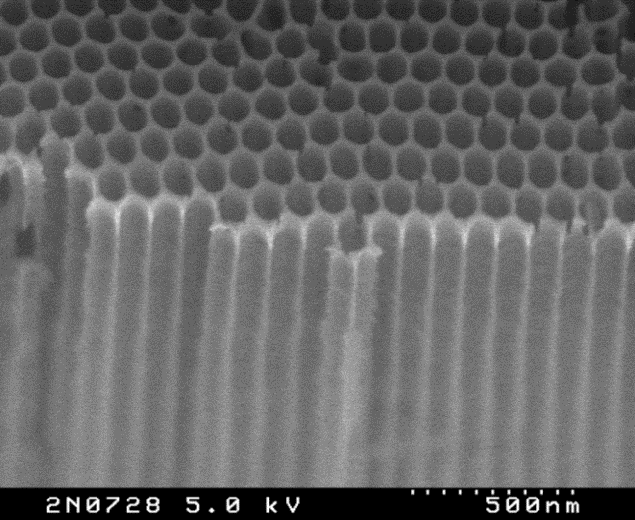 　上記イオンビームに対するキャピラリー透過特性の基礎研究では、キャピラリーから出射したイオンのエネルギーが、入射イオンの種類やエネルギー、ナノキャピラリーの出口径に対して、どのような影響を受けるかを中心に述べる。更に、マイクロ・ナノキャピラリーを用いた応用では、イオンビームの大気取り出しへの活用、様々なイオン種に対するマイクロビーム生成への活用、真空内液体ジェット標的における液体部へのイオンビーム照射法、ナノドットアレイ技術への応用などについて述べる。参考文献・H. Tsuchida et al., Nucl. Instrum. Meth. B 293, 6-10 (2012).・H. Tsuchida et al., Nucl. Instrm. Meth. B 315, 336-340 (2013).・J. Yokoe et al., J. Phys. B 46, 115201 (2013).・S. Nomura et al., J. Chem. Phys. 147, 225103 (2017).